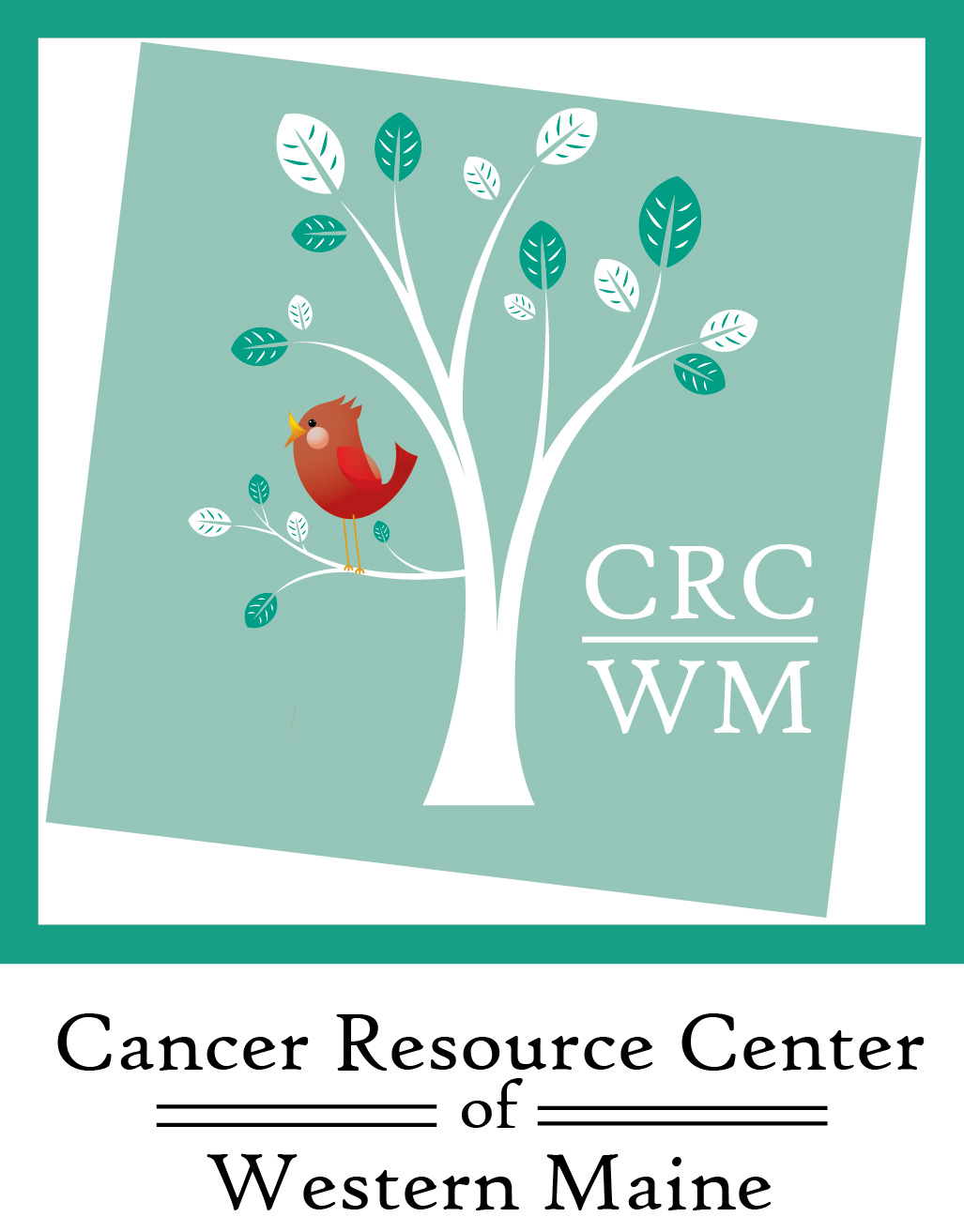 Tee Off for Hope September 9, 2022Paris Hill Country ClubRegistration/Lunch  - 11:30 amShotgun start - 12:30 pmThe Cancer Resource Center is a 501c3 non-profit organization which provides a network of support, free wellness programs, travel assistance, wigs and a variety of comfort items to individuals and families impacted by cancer. Sponsorship Opportunities  (please make a check mark beside choice) ___Gold Sponsor………………………………………………………………………………………$1,500  ___Silver Sponsor…………………………………………………………………………………….$1,000___Bronze Sponsor……………………………………………………………………………………$500___Hole Sponsor……………………………………………………………………………………….$100___Team of 4 players only…………………………………………………………………………$400___Other sponsor opportunity __________________________________________Can’t play?  Your tax-deductible donation to Tee Off for Hope is welcome and appreciated! 	               Enclosed is my donation of $ _________***********************************************************************************Name/Company__________________________________________________________________Company Contact (if applicable)______________________________________________________Email____________________________________Phone___________________________________Address__________________________________________________________________________City/Town_____________________________State_________Zip____________***********************************************************************************Payment Options:___Check Enclosed  Please make checks payable to: Cancer Resource Center of Western Maine___Credit Card    (please circle)     Visa       Mastercard          Discover Today’s Date: __ __ /__ __Credit card #  __ __ __ __     __ __ __ __ __     __ __ __ __     __ __ __ __Exp. Date __ __/__ __    3 digit code __ __ __  Signature ___________________________________Tee Off for Hope September 9, 2022Paris Hill Country ClubRegistration/lunch begins at 11:30 amShotgun start – 12:30 pm Team Name:______________________________________________________Players:Name___________________________________Email___________________________________Handicap__________  Name___________________________________Email____________________________________Handicap__________  Name___________________________________Email____________________________________Handicap__________  Name___________________________________Email____________________________________Handicap__________  Please mail form to: Cancer Resource Center of Western Maine, P.O. Box 263, Norway, ME. 04268Questions? Please call Diane Madden at (207) 890-0329or email: dmadden@crcofwm.org